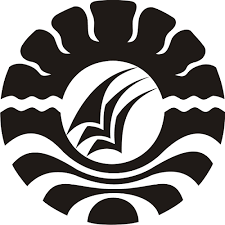 THE USE OF TPR (TOTAL PHYSICAL RESPONSE METHOD) TO IMPROVE STUDENTS’ VOCABULARY MASTERY AT SMP NEGRERI 18 MAKASSAR A THESISSubmitted to the Faculty of Languages and Literature State University of Makassar in Partial Fulfillment of the Requirements for the Attainment of the Degree of Sarjana Pendidikan MUTHIA TAUFIQ1252041018ENGLISH DEPARTMENT FACULTY OF LANGUAGES AND LITERATURESTATE UNIVERSITY OF MAKASSAR2018ABSTRACTTaufiq, Muthia. 2018. The Use of TPR (Total Physical Response) to improve Students’ Vocabulary Mastery at SMPN 18 Makassar. A Thesis. English Department. Faculty of Languages and Literature. State University of Makassar (Supervised by Nurdin Noni and Ahmad Talib).The objective of the research was to find out whether or not the use of TPR can improve students’ vocabulary mastery. The researcher applied pre-experimental method with one group pretest and posttest design. The population of the research was the seventh grade students of SMP Negeri 18 Makassar in academic year 2017/2018. The total sample of the research was 32 students. It was determined by using simple random sampling. The data were collected through vocabulary test (pretest and posttest) to find out whether or not the implementation of TPR improved the vocabulary mastery of the seventh grade students of SMP Negeri 18 Makassar. The researcher used t-test with SPSS 24. The result of the data analysis showed that there was a significant difference between pretest and posttest. It was proved by the mean score of the students’ tests in which their posttest mean score (58.25) was higher than the mean score of their pretest (43.59). It was also proven by the level of significance. The probability value (0.00) was lower than the level of significance (0.05, so the hypothesis was accepted. Therefore, it can be concluded that TPR can improve students’ vocabulary mastery.Keywords: Vocabulary Mastery, Total Physical Response (TPR).DAFTAR PUSTAKA[1][1]	B. N. Muhlisyah and H. Hasmawati, “PENGGUNAAN MODEL PEMBELAJARAN EGRA (EXPOSURE, GENERALIZATION, REINFORCEMENT, APPLICATION) DALAM KETERAMPILAN MENULIS KARANGAN SEDERHANA BAHASA JERMAN,” Indones. J. Educ. Stud., vol. 20, no. 2, 2017.[2]	H. H. Hasmawati, A. F. Yunus, and M. M. Mantasiah, “MODEL PEMBELAJARAN KEDWIBAHASAAN MURID SD BERBASIS ANALISIS KONTRASTIF,” Indones. J. Educ. Stud., vol. 11, no. 1, 2012.[3]	M. Jannah and H. Hasmawati, “PENGGUNAAN MEDIA KARTU BERGAMBAR DALAM KETERAMPILAN MENULIS KARANGAN SEDERHANA BAHASA JERMAN SISWA KELAS XI IPS SMA NEGERI 1 SEGERI KABUPATEN PANGKEP,” Eralingua J. Pendidik. Bhs. Asing dan Sastra, vol. 1, no. 1, 2017.[4]	R. Rahmayana, R. Mantasiah, H. Hasmawati, and M. Muddin, “INTERFERENSI POLA KALIMAT BAHASA INDONESIA TERHADAP KETERAMPILAN BERBICARA BAHASA JERMAN SISWA,” Eralingua J. Pendidik. Bhs. Asing dan Sastra, vol. 2, no. 2, 2018.[5]	M. Jufri and A. Ahmad, “Pengembangan Bahan Ajar Mata Kuliah Psikologi Pendidikan Pascasarjana UNM,” 2015.[6]	R. Kurnia, “Model Asesmen Autentik Dalam Pembelajaran Anak Usia Dini.” Universitas Negeri Makassar, 2013.[2][3][1][4][5][4][6]